Eine Teilnahme am Trainings- & Spielbetrieb ist bei folgenden Symptomen nicht gestattet:Husten, Fieber (über 38°C), Atemnot, sämtliche Erkältungssymptome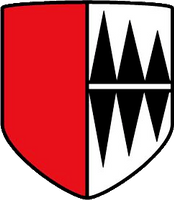 AnwesenheitslisteAnwesenheitslisteAnwesenheitslisteAnwesenheitslisteAnwesenheitslisteDatum:Beginn:Mannschaft:NameNameNameNameSymptomfreiSymptomfrei